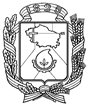 АДМИНИСТРАЦИЯ ГОРОДА НЕВИННОМЫССКАСТАВРОПОЛЬСКОГО КРАЯПОСТАНОВЛЕНИЕ26.08.2020                                  г. Невинномысск                                      № 1319Об утверждении средней рыночной стоимости 1 квадратного метраобщей площади жилья на первичном и вторичном рынках жильягорода Невинномысска на второй квартал 2020 годаВ соответствии с постановлением администрации города Невинномысска от 01 декабря 2010 г. № 4051 «Об утверждении методики определения средней рыночной стоимости 1 квадратного метра общей площади жилья на первичном и вторичном рынках жилья города Невинномысска», на основании данных строительных организаций, осуществляющих продажу первичного жилья, риэлторских организаций, осуществляющих продажу вторичного жилья, постановляю:1. Утвердить среднюю рыночную стоимость 1 квадратного метра общей площади жилья в городе Невинномысске на второй квартал 2020 года:1) на первичном рынке жилья в размере 37833 рублей;2) на вторичном рынке жилья в размере 31125 рублей.2. Опубликовать настоящее постановление в газете «Невинномысский рабочий», а так же разместить в сетевом издании «Редакция газеты «Невинномысский рабочий» и на официальном сайте администрации города Невинномысска, в информационно-телекоммуникационной сети «Интернет».Заместитель главы администрации города Невинномысска                                                                     Р.Ю. Поляков